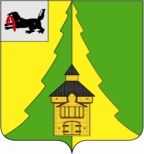 Российская ФедерацияИркутская областьНижнеилимский муниципальный районАДМИНИСТРАЦИЯПОСТАНОВЛЕНИЕОт «09» марта 2023г.  № 178 г. Железногорск-Илимский«О поощрении Благодарственным письмом мэра Нижнеилимского муниципального района»Рассмотрев материалы, представленные начальником отдела жилищно-коммунального хозяйства, транспорта и связи администрации Нижнеилимского муниципального района, директором ООО УК «ИлимСервис», в соответствии с Постановлением мэра Нижнеилимского муниципального района № 1169 от 27.12.2016г. «Об утверждении Положения о Благодарственном письме мэра Нижнеилимского муниципального района», администрация Нижнеилимского  муниципального  района	ПОСТАНОВЛЯЕТ:1. Поощрить Благодарственным письмом  мэра  Нижнеилимского муниципального района "За оказанную помощь в прохождении отопительного зимнего периода 2022-2023 г.г. МО «Янгелевское городское поселение» и МО «Речушинское сельское поселение» Нижнеилимского района, высокий профессионализм, взаимное сотрудничество и в связи с профессиональным праздником»:1.1. Ветрова Евгения Павловича – заместителя министра жилищной политики и энергетики Иркутской области.1.2. Никитина Анатолия Николаевича – министра жилищной политики и энергетики Иркутской области.2. Поощрить Благодарственным письмом  мэра  Нижнеилимского муниципального района «За  многолетний, добросовестный труд, высокий профессионализм и в связи с профессиональным праздником «Днем работников бытового обслуживания населения и жилищно-коммунального хозяйства»:2.1. Алексо Ирину Михайловну – главного инженера администрации Радищевского городского поселения. 2.2. Жучеву  Татьяну Григорьевну - ведущего специалиста администрации Янгелевского городского поселения по вопросам жилищно-коммунального хозяйства.3. Поощрить Благодарственным письмом  мэра  Нижнеилимского муниципального района «За  добросовестный труд, высокий профессионализм и в связи с профессиональным праздником «Днем работников бытового обслуживания населения и жилищно-коммунального хозяйства»:3.1. Гринь Владислава Викторовича – старшего машиниста котельного оборудования БМК р.п. Радищев ООО «Ресурсогенерирующая компания».3.2. Каширину Светлану Владимировну – бухгалтера-кассира ООО «Ресурсогенерирующая компания».3.3. Якушева Юрия Васильевича – машиниста (кочегара) котла БМК р.п. Радищев ООО «Ресурсогенерирующая компания».4. Поощрить Благодарственным письмом  мэра  Нижнеилимского муниципального района «За  многолетний, добросовестный труд, высокий профессионализм, безупречное отношение к работе и в связи с профессиональным праздником «Днем работников бытового обслуживания населения и жилищно-коммунального хозяйства»:4.1. Алексееву Елену Сергеевну – директора ООО УК «ИлимСервис».4.2. Алексеева Дмитрия Викторовича – мастера аварийно-диспетчерской службы ООО УК «ИлимСервис».4.3. Ермакову Татьяну Витальевну – уборщика подъездов ООО УК «ИлимСервис».4.4. Карпенко Наталью Кузьминичну – дворника ООО УК «ИлимСервис».4.5. Копотилову Любовь Сергеевну – уборщика подъездов ООО УК «ИлимСервис».4.6. Мирную Галину Васильевну – начальника ПТО ООО УК «ИлимСервис».4.7. Степанову Людмилу Сергеевну – мастера эксплуатационного участка ООО УК «ИлимСервис».5. Поощрить Благодарственным письмом  мэра  Нижнеилимского муниципального района «За  оказываемую помощь в решении вопросов жизнеобеспечения населения Нижнеилимского района, высокий профессионализм и в связи с профессиональным праздником «Днем работников бытового обслуживания населения и жилищно-коммунального хозяйства»:  5.1. Кузьмина Сергея Владимировича - директора ООО «Теплосервис».6. Данное постановление подлежит официальному опубликованию в периодическом издании "Вестник Думы и администрации Нижнеилимского муниципального района" и размещению на официальном сайте муниципального образования «Нижнеилимский район».7. Контроль   за  исполнением  настоящего  постановления  возложить на заместителя мэра района по социальной политике Т.К. Пирогову.Мэр   района	                                    М.С. РомановРассылка: дело-2; АХО; ОЖКХТиС; ООО УК «ИлимСервис»; администрация Янгелевского ГП; администрация Радищевского ГП.А.И. Татаурова30691